	Name of Ākonga: 	______________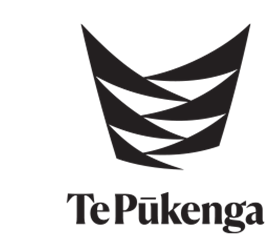 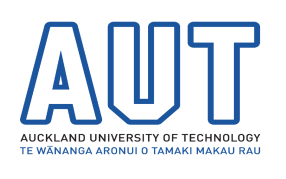 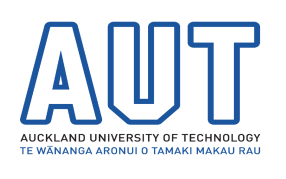 AOTEAROAWhakaora NgangahauFieldwork AssessmentYear ThreeBT710001 Fieldwork 42023Please return the ASSESSMENT FORM via email to: otfieldwork@op.ac.nzBy:	 Wednesday 6th September 2023Fieldwork AssessmentAssessment of fieldwork is both formative and summative. Feedback should be provided on a regular basis alongside weekly supervision sessions.  Midway and final assessment meetings are an opportunity for ākonga and supervisor to discuss and negotiate ākonga grades. Ākonga are expected to self-evaluate, pencilling in where they perceive they have achieved and presenting evidence to support their grading of each competency indicator.Successful completion of this course requires the ākonga to reach all competency indicators at or above the expected level of performance identified by the shaded box at final assessment.All competencies should be assessed. If you are unsure how to interpret the indicators in your setting, please refer to your manual or contact the Fieldwork Lecturer.Midway AssessmentThe midway assessment is a formative opportunity to identify ākonga learning needs and provide specific feedback on the areas requiring improvement.Fieldwork supervisors should clearly outline what the ākonga needs to do to reach the expected level of performance as identified by the shaded box for each competency indicator by the end of the placement.It is essential that the ākonga signs and dates all midway assessment comments.If there is evidence to suggest the ākonga may not meet the expected level of performance in any given indicator by the end of the placement, please contact the Fieldwork Lecturer immediately.Final AssessmentThe final assessment should be completed by the ākonga and fieldwork supervisor at least two days before the end of the placement.A full report, summarising the placement, is to be completed by the fieldwork supervisor. The ākonga is to complete a reflection and identify future learning objectives.The completed assessment should be signed by the fieldwork supervisor and the ākonga.Fieldwork Supervisors should include the following when writing their reports:1.	For each competency, provide a description and examples of how the ākonga has met the performance indicators and a brief comment on areas that require further development.2.	If any competency has not been met, provide a description and examples of why the ākonga has not met the competency.Consequence of FailureIf the ākonga has not reached the expected level in one or more of the competency indicators, please make recommendations on the final page of this assessment form. The Fieldwork Lecturer can be contacted to discuss your assessment. The school will consider your recommendations in deciding whether the ākonga passes or fails this course.GRADINGS: Each indicator should be graded using the five levels described below:The shaded box indicates the expected level of performance for each indicator.Example of application of grading indicator:COMPETENCY:APPLYING WHAKAORA NGANGAHAU OCCUPATIONAL THERAPY KNOWLEDGE, SKILLS AND VALUESPERFORMANCE INDICATOR:1.9	Record and justify your intervention and professional reasoning.Not Achieved 
Ākonga is unable to provide professional reasoning for interventions provided. Ākonga can identify ideas and concepts but struggles record this information appropriately.Emerging
Ākonga is beginning to identify clinical reasoning for interventions provided. Ākonga can identify goals and concepts and are beginning to record information appropriatelyAppropriate
Ākonga is able to provide clinical reasoning for interventions provided. Ākonga identifies appropriate goals and priorities and can record them using SOAP format.Consistent
Ākonga is able to justify their intervention with sound clinical reasoning skills and able to independently record information using SOAP format.Exceptional
Ākonga is able to comprehensively justify their intervention with sound clinical reasoning skills and is able to record information to an exceptional level using SOAP formatGRADINGS:Each indicator should be graded using the five levels described below:The shaded box indicates the expected level of performance for each indicator.COMPETENCY:Applying WHAKAORA NGANGAHAU OCCUPATIONAL THERAPY Knowledge, Skills, AND VALUESFIELDWORK SUPERVISOR FEEDBACKCOMPETENCY 1 - Applying Whakaora Ngangahau occupational therapy Knowledge, Skills and ValuesMIDWAY FEEDBACKFINAL FEEDBACKGRADINGS:Each indicator should be graded using the five levels described below:The shaded box indicates the expected level of performance for each indicator.COMPETENCY:Responsiveness to te Tiriti o WaitangiFIELDWORK SUPERVISOR FEEDBACKCOMPETENCY 2 – Responsiveness to te Tiriti o WaitangiMIDWAY FEEDBACKFINAL FEEDBACKGRADINGS:Each indicator should be graded using the five levels described below:The shaded box indicates the expected level of performance for each indicator.COMPETENCY:Developing and sustaining partnershipS FIELDWORK SUPERVISOR FEEDBACKCOMPETENCY 3 – Developing and Sustaining PartnershipsMIDWAY FEEDBACKFINAL FEEDBACKGRADINGS:Each indicator should be graded using the five levels described below:The shaded box indicates the expected level of performance for each indicator.COMPETENCY:Practicing in A safe, legal, ethical, sustainable and culturally competent wayFIELDWORK SUPERVISOR FEEDBACKCOMPETENCY 4 - Practising in a safe, legal, ethical, sustainable and culturally competent wayMIDWAY FEEDBACKFINAL FEEDBACKGRADINGS:Each indicator should be graded using the five levels described below:The shaded box indicates the expected level of performance for each indicator.COMPETENCY:5. PRACTISING RESPONSIVELY AND UPHOLDING THE OCCUPATIONAL THERAPY PROFESSIONFIELDWORK SUPERVISOR FEEDBACKCOMPETENCY 5 – Practising Responsively and Upholding the Occupational Therapy ProfessionMIDWAY FEEDBACKFINAL FEEDBACKĀKONGA MIDWAY REFLECTIONSReflect and evaluate your performance to date and areas for further development.COMPETENCY 1 - Applying whakaora ngangahau occupational therapy knowledge, skills and valuesCOMPETENCY 2 - Responsiveness to te Tiriti o WaitangiCOMPETENCY 3 - Developing and sustaining partnershipsCOMPETENCY 4 - Practicing in safe, legal, ethical, sustainable and culturally competent wayCOMPETENCY 5 - Practising responsively and upholding the occupational therapy professionMIDWAY ASSESSMENTThe midway assessment is a collaborative opportunity to identify ākonga-learning needs and provide specific feedback on performance indicators that require improvement. Fieldwork supervisors should clearly outline what the ākonga need to do to reach the expected level of competency as identified by the shaded box for each of the five competencies. This agreement states that  (Ākonga Name)Has read and understood the midway assessment.Is clear about what has been identified on each of the performance indicators for each of the competencies.Understands how they can improve their performance from the midway assessment, to successfully, meet the requirements of this specific fieldwork placement. Ākonga signature	Supervisor signature	Date 	FIELDWORK SUPERVISOR FINAL COMMENTS:Overall Summary/Recommendations following completion of placement:Fieldwork Supervisor signature: 	Date________________ĀKONGA COMMENTS:Reflect on and evaluate your performance following completion of final assessment.Learning Objectives(Ākonga identify 3 areas to continue to work on for next fieldwork placement)1.2.3.Ākonga signature:	 Date:	 ĀKONGA HOURSFieldwork Placement 4 (8 weeks)Signed:Fieldwork Supervisor:	Occupational Therapy Ākonga:	*public holidays are not included in the accumulated hours DHB/School/Private Provider/OtherFacility/Hospital/AgencyWard/Team/Area/UnitAddressArea of SpecialitySupervisor/sDatesStart Date:Finish Date:12345NOT ACHIEVEDNot yet able to demonstrate skills, knowledge, and attitudes to perform safely at emerging level in the settingEMERGINGBeginning to demonstrate some of the necessary skills, knowledge, and attitudes to perform safely in the setting.APPROPRIATEDemonstrates skills, knowledge, and attitudes to perform safely, although with some inconsistency, in the setting.CONSISTENTDemonstrates sustained and consistent application of sufficient skills, knowledge, and attitudes to perform safely in the setting.EXCEPTIONALDemonstrates comprehensive depth and breadth in the application of skills, knowledge, and attitudes, in the setting.The example below indicates that a ākonga meets the expected level of achievement i.e., 4 = ConsistentThe example below indicates that a ākonga meets the expected level of achievement i.e., 4 = ConsistentThe example below indicates that a ākonga meets the expected level of achievement i.e., 4 = ConsistentThe example below indicates that a ākonga meets the expected level of achievement i.e., 4 = ConsistentThe example below indicates that a ākonga meets the expected level of achievement i.e., 4 = Consistent12345ü12345NOT ACHIEVEDNot yet able to demonstrate skills, knowledge and attitudes to perform safely at emerging level in the settingEMERGINGBeginning to demonstrate some of the necessary skills, knowledge and attitudes to perform safely in the setting.APPROPRIATEDemonstrates skills, knowledge and attitudes to perform safely, although with some inconsistency, in the setting.CONSISTENTDemonstrates sustained and consistent application of sufficient skills, knowledge and attitudes to perform safely in the setting.EXCEPTIONALDemonstrates comprehensive depth and breadth in the application of skills, knowledge and attitudes, in the setting.MIDWAYMIDWAYMIDWAYMIDWAYMIDWAYFINALFINALFINALFINALFINALFINALPERFORMANCE INDICATORS:12345123451.1	Apply an occupational therapy perspective to practice.1.1	Apply an occupational therapy perspective to practice.Use the occupational therapy process with people and a range of appropriate strategies and tools to assess, diagnose, provide interventions, evaluate, refer on, discharge and follow up when appropriate.Use the occupational therapy process with people and a range of appropriate strategies and tools to assess, diagnose, provide interventions, evaluate, refer on, discharge and follow up when appropriate.1.3 	Work with, support and educate people and whānau to optimise occupational participation and outcomes.1.3 	Work with, support and educate people and whānau to optimise occupational participation and outcomes.1.7 	Use a range of communication and active listening strategies with people receiving services.1.7 	Use a range of communication and active listening strategies with people receiving services.1.9	Record and justify your intervention and professional reasoning. Ākonga strengths:Specifically state how the ākonga can improve performance from the midway assessment:12345NOT ACHIEVEDNot yet able to demonstrate skills, knowledge and attitudes to perform safely at emerging level in the settingEMERGINGBeginning to demonstrate some of the necessary skills, knowledge and attitudes to perform safely in the setting.APPROPRIATEDemonstrates skills, knowledge and attitudes to perform safely, although with some inconsistency, in the setting.CONSISTENTDemonstrates sustained and consistent application of sufficient skills, knowledge and attitudes to perform safely in the setting.EXCEPTIONALDemonstrates comprehensive depth and breadth in the application of skills, knowledge and attitudes, in the setting.MIDWAYMIDWAYMIDWAYMIDWAYMIDWAYMIDWAYMIDWAYMIDWAYMIDWAYMIDWAYFINALFINALFINALFINALFINALFINALFINALFINALFINALFINALPERFORMANCE INDICATORS:112233445511223344552.1	Support tino rangatiratanga for Māori who use your services to improve their wellbeing and social outcomes.2.1	Support tino rangatiratanga for Māori who use your services to improve their wellbeing and social outcomes.2.1	Support tino rangatiratanga for Māori who use your services to improve their wellbeing and social outcomes.2.1	Support tino rangatiratanga for Māori who use your services to improve their wellbeing and social outcomes. Apply whānau tikanga, wairua and hauora to   improve outcomes. Apply whānau tikanga, wairua and hauora to   improve outcomes. Apply whānau tikanga, wairua and hauora to   improve outcomes. Apply whānau tikanga, wairua and hauora to   improve outcomes.2.5    Apply reflective practice to identify and address conscious and unconscious bias, discrimination and racism to support you to embrace whānau tikanga2.5    Apply reflective practice to identify and address conscious and unconscious bias, discrimination and racism to support you to embrace whānau tikanga2.5    Apply reflective practice to identify and address conscious and unconscious bias, discrimination and racism to support you to embrace whānau tikanga2.5    Apply reflective practice to identify and address conscious and unconscious bias, discrimination and racism to support you to embrace whānau tikanga2.7 	Provide services reflective of tikanga, manaakitanga and kaitiakitanga as encapsulated in te Tiriti o Waitangi.2.7 	Provide services reflective of tikanga, manaakitanga and kaitiakitanga as encapsulated in te Tiriti o Waitangi.2.7 	Provide services reflective of tikanga, manaakitanga and kaitiakitanga as encapsulated in te Tiriti o Waitangi.2.7 	Provide services reflective of tikanga, manaakitanga and kaitiakitanga as encapsulated in te Tiriti o Waitangi.2.11	Enhance your understanding and use of te reo Māori and other taonga.2.11	Enhance your understanding and use of te reo Māori and other taonga.Ākonga strengths:Specifically state how the ākonga can improve performance from the midway assessment:MIDWAYMIDWAYMIDWAYMIDWAYMIDWAYMIDWAYMIDWAYMIDWAYMIDWAYMIDWAYMIDWAYFINALFINALFINALFINALFINALFINALFINALFINALFINALFINALPERFORMANCE INDICATORS:PERFORMANCE INDICATORS:1122334455511223344553.1   Work proactively and respectfully with others to ensure the best outcomes, keeping people and whānau at the centre of practice. 3.1   Work proactively and respectfully with others to ensure the best outcomes, keeping people and whānau at the centre of practice. 3.1   Work proactively and respectfully with others to ensure the best outcomes, keeping people and whānau at the centre of practice. 3.1   Work proactively and respectfully with others to ensure the best outcomes, keeping people and whānau at the centre of practice. 3.1   Work proactively and respectfully with others to ensure the best outcomes, keeping people and whānau at the centre of practice. 3.1   Work proactively and respectfully with others to ensure the best outcomes, keeping people and whānau at the centre of practice. 3.1   Work proactively and respectfully with others to ensure the best outcomes, keeping people and whānau at the centre of practice. 3.1   Work proactively and respectfully with others to ensure the best outcomes, keeping people and whānau at the centre of practice. Work collaboratively at all times by communicating in transparent and mana-enhancing ways, with the person receiving your service and/or whānau and relevant others involved.Work collaboratively at all times by communicating in transparent and mana-enhancing ways, with the person receiving your service and/or whānau and relevant others involved.Work collaboratively at all times by communicating in transparent and mana-enhancing ways, with the person receiving your service and/or whānau and relevant others involved.Work collaboratively at all times by communicating in transparent and mana-enhancing ways, with the person receiving your service and/or whānau and relevant others involved.Work collaboratively at all times by communicating in transparent and mana-enhancing ways, with the person receiving your service and/or whānau and relevant others involved.Work collaboratively at all times by communicating in transparent and mana-enhancing ways, with the person receiving your service and/or whānau and relevant others involved.Work collaboratively at all times by communicating in transparent and mana-enhancing ways, with the person receiving your service and/or whānau and relevant others involved.Work collaboratively at all times by communicating in transparent and mana-enhancing ways, with the person receiving your service and/or whānau and relevant others involved.3.4 	Co-design, collaborate and consult with the person, whānau and team to ensure coordinated service delivery toward agreed goals.3.4 	Co-design, collaborate and consult with the person, whānau and team to ensure coordinated service delivery toward agreed goals.3.4 	Co-design, collaborate and consult with the person, whānau and team to ensure coordinated service delivery toward agreed goals.3.4 	Co-design, collaborate and consult with the person, whānau and team to ensure coordinated service delivery toward agreed goals.3.4 	Co-design, collaborate and consult with the person, whānau and team to ensure coordinated service delivery toward agreed goals.3.4 	Co-design, collaborate and consult with the person, whānau and team to ensure coordinated service delivery toward agreed goals.3.4 	Co-design, collaborate and consult with the person, whānau and team to ensure coordinated service delivery toward agreed goals.3.4 	Co-design, collaborate and consult with the person, whānau and team to ensure coordinated service delivery toward agreed goals.3.7  Use devices, apps and other digital tools to benefit your networks, teams, practice and people receiving your service3.7  Use devices, apps and other digital tools to benefit your networks, teams, practice and people receiving your service3.7  Use devices, apps and other digital tools to benefit your networks, teams, practice and people receiving your service3.7  Use devices, apps and other digital tools to benefit your networks, teams, practice and people receiving your service3.7  Use devices, apps and other digital tools to benefit your networks, teams, practice and people receiving your service3.7  Use devices, apps and other digital tools to benefit your networks, teams, practice and people receiving your service3.7  Use devices, apps and other digital tools to benefit your networks, teams, practice and people receiving your service3.7  Use devices, apps and other digital tools to benefit your networks, teams, practice and people receiving your serviceĀkonga strengths:Specifically state how the ākonga can improve performance from the midway assessment:12345NOT ACHIEVEDNot yet able to demonstrate skills, knowledge and attitudes to perform safely at emerging level in the settingEMERGINGBeginning to demonstrate some of the necessary skills, knowledge and attitudes to perform safely in the setting.APPROPRIATEDemonstrates skills, knowledge and attitudes to perform safely, although with some inconsistency, in the setting.CONSISTENTDemonstrates sustained and consistent application of sufficient skills, knowledge and attitudes to perform safely in the setting.EXCEPTIONALDemonstrates comprehensive depth and breadth in the application of skills, knowledge and attitudes, in the setting.MIDWAYMIDWAYMIDWAYMIDWAYMIDWAYFINALFINALFINALFINALFINALPERFORMANCE INDICATORS:12345123454.1	Comply with the legislation, regulations, service standards, policies, data security requirements, privacy requirements, and professional and ethical guidelines relevant to your area of practice. 4.1	Comply with the legislation, regulations, service standards, policies, data security requirements, privacy requirements, and professional and ethical guidelines relevant to your area of practice. 4.3	Clearly identify the boundaries of the service you can provide based on the Occupational Therapy Board of New Zealand (the Board) scope of practice, competencies, Code of Ethics and supplementary guidance.4.3	Clearly identify the boundaries of the service you can provide based on the Occupational Therapy Board of New Zealand (the Board) scope of practice, competencies, Code of Ethics and supplementary guidance.4.4	Manage the boundaries between personal and professional relationships with care and integrity. 4.4	Manage the boundaries between personal and professional relationships with care and integrity. 4.9  Recognise and respect diversity, including people’s values, beliefs, attitudes, gender, SOGIESC, cultural identity and language.4.9  Recognise and respect diversity, including people’s values, beliefs, attitudes, gender, SOGIESC, cultural identity and language.4.12	Manage your own health and wellbeing so that you are fit to practise and take action when personal health and wellbeing affects your safety and fitness to practise, as required by legislation and the Board. 4.12	Manage your own health and wellbeing so that you are fit to practise and take action when personal health and wellbeing affects your safety and fitness to practise, as required by legislation and the Board. Ākonga strengths:Specifically state how the ākonga can improve performance from the midway assessment:12345NOT ACHIEVEDNot yet able to demonstrate skills, knowledge and attitudes to perform safely at emerging level in the settingEMERGINGBeginning to demonstrate some of the necessary skills, knowledge and attitudes to perform safely in the setting.APPROPRIATEDemonstrates skills, knowledge and attitudes to perform safely, although with some inconsistency, in the setting.CONSISTENTDemonstrates sustained and consistent application of sufficient skills, knowledge and attitudes to perform safely in the setting.EXCEPTIONALDemonstrates comprehensive depth and breadth in the application of skills, knowledge and attitudes, in the setting.MIDWAYMIDWAYMIDWAYMIDWAYMIDWAYFINALFINALFINALFINALFINALPERFORMANCE INDICATORS:12345123455.1	Critically appraise professional literature, research and/or mātauranga Māori to update your knowledge of current theories, techniques and technologies and integrate appropriate current developments into practice.5.1	Critically appraise professional literature, research and/or mātauranga Māori to update your knowledge of current theories, techniques and technologies and integrate appropriate current developments into practice.5.2	Reflect on your competence, knowledge, skills, attitudes and values, then work to enhance your practice through further development activities.5.2	Reflect on your competence, knowledge, skills, attitudes and values, then work to enhance your practice through further development activities.5.3	Support the development and promotion of occupational therapy knowledge, resources and services.5.3	Support the development and promotion of occupational therapy knowledge, resources and services.5.4	Actively support and engage in supervision arrangements at appropriate levels for yourself, occupational therapists and or others.5.4	Actively support and engage in supervision arrangements at appropriate levels for yourself, occupational therapists and or others.Ākonga strengths:Specifically state how the ākonga can improve performance from the midway assessment:Expected Weekly Hours:  30 hours on-site, plus 5 hours studyWeek BeginningDetailsTotal Hours (Min = 35)TOTAL HOURS : (Expected = 280 hours)*